Complétez des fractions ! 
Directives Groupes de 2Matériel :
· Carte de l’élève 10 : Complétez des fractions ! (2 par groupe)
· Sacs de papier contenant des réglettes relationnelles (1 de chacune des 6 plus petites réglettes par sac; 2 sacs par groupe)
· Marqueurs effaçables à sec (2 par groupe)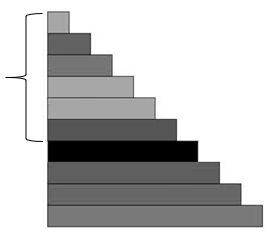 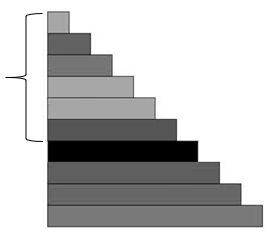 Objectif : Être le premier à colorier toutes tes parties fractionnairesMarche à suivre :Joueur A : Prends une réglette dans chaque sac, sans regarder. Place la réglette plus petite sur la plus longue, en les alignant à une extrémité. La réglette plus longue est le tout. Quelle fraction as-tu modélisée ? Colorie des parties de bandes sur ta planche de jeu pour représenter cette fraction. 
Par exemple, pour , colorie trois parties d’une bande qui a des cinquièmes. 
Joueur B : Joue à ton tour.Continuez à jouer à tour de rôle jusqu’à ce qu’un de vous ait colorié toutes vos parties fractionnaires. 